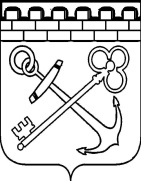 КОМИТЕТ ПО ЖИЛИЩНО-КОММУНАЛЬНОМУ ХОЗЯЙСТВУЛЕНИНГРАДСКОЙ ОБЛАСТИПРИКАЗот ___апреля 2020 года №___О внесении изменений в приказ комитета по жилищно-коммунальному хозяйству Ленинградской области от 7 июня 2019 №18 «Об утверждении размера предельной стоимости услуг и (или) работ по капитальному ремонту общего имущества в многоквартирном доме, которая может оплачиваться некоммерческой организацией «Фонд капитального ремонта многоквартирных домов Ленинградской области» за счет средств фонда капитального ремонта, сформированного исходя из минимального размера взноса на капитальный ремонт, на 2020-2022  годы»В соответствии с частью 4 статьи 190 Жилищного кодекса Российской Федерации, пунктом 2.25 Положения о комитете по жилищно-коммунальному хозяйству Ленинградской области, утвержденного постановлением Правительства Ленинградской области от 28 ноября 2016 года № 450, п р и к а з ы в а ю:1. Внести следующие изменения в приказ комитета по жилищно-коммунальному хозяйству Ленинградской области от 7 июня 2019 №18 «Об утверждении размера предельной стоимости услуг и (или) работ по капитальному ремонту общего имущества в многоквартирном доме, которая может оплачиваться некоммерческой организацией «Фонд капитального ремонта многоквартирных домов Ленинградской области» за счет средств фонда капитального ремонта, сформированного исходя из минимального размера взноса на капитальный ремонт, на 2020-2022  годы» (далее - Приказ): 1.1.  пункт 3 изложить в следующей редакции:2. Настоящий приказ вступает в силу со дня его официального опубликования.Председатель комитета                                                                               А.М. Тимков№/ппНаименование услуг
и (или) работЕдиница измерения Предельная стоимость услуг и (или) работ (руб.)
на 2020 годПредельная стоимость услуг и (или) работ (руб.)
на 2021 годПредельная стоимость услуг и (или) работ (руб.)
 на 2022 год3Ремонт, замена, модернизация лифтов, ремонт лифтовых шахт, машинных и блочных помещений, техническое освидетельствованиеРемонт, замена, модернизация лифтов, ремонт лифтовых шахт, машинных и блочных помещений, техническое освидетельствованиеРемонт, замена, модернизация лифтов, ремонт лифтовых шахт, машинных и блочных помещений, техническое освидетельствованиеРемонт, замена, модернизация лифтов, ремонт лифтовых шахт, машинных и блочных помещений, техническое освидетельствованиеРемонт, замена, модернизация лифтов, ремонт лифтовых шахт, машинных и блочных помещений, техническое освидетельствование3.1 ремонт или полная замена лифтового оборудования, признанного непригодным для эксплуатации (рассчитанного на 400кг., на 9 остановок ), в том числе:
ремонт при необходимости шахт, замена приставных шахт;
ремонт машинных помещений;
ремонт, замена элементов автоматизации и диспетчеризация лифтового оборудования;
оборудование устройств, необходимых для подключения к действующим системам автоматизации, и диспетчеризация лифтового оборудования1  лифт3 673 1732 434 8522 532 2463.2ремонт или полная замена лифтового оборудования, признанного непригодным для эксплуатации (рассчитанного на 630кг., на 9 остановок), в том числе:
ремонт при необходимости шахт, замена приставных шахт;
ремонт машинных помещений;
ремонт, замена элементов автоматизации и диспетчеризация лифтового оборудования;
оборудование устройств, необходимых для подключения к действующим системам автоматизации, и диспетчеризация лифтового оборудования1  лифт3 983 4712 629 6402 734 825